КОРЕЦЬКА МІСЬКА РАДАЗАКЛАД ЗАГАЛЬНОЇ СЕРЕДНЬОЇ ОСВІТИ«РІЧЕЦЬКА ПОЧАТКОВА ШКОЛА»Н А К А ЗПро організацію роботи з питань протидії булінгу серед учасників освітнього процесуВідповідно до Закону України «Про освіту» від 05.09.2017 року №2145 - VIII, п.1, ч.1 Закону України «Про повну загальну середню освіту» від 16. 01.2020 року№463 – IX, Закону України «Про внесення змін до деяких законодавчих актів України щодо протидії булінгу (цькуванню)» від 18.12.2018 №2657-VІІІ, листа Міністерства освіти і науки України «Про створення безпечного освітнього середовища в закладі освіти та попередження і протидії булінгу (цькуванню) №1/9- 436 від 14 серпня 2020 року   та з метою попередження поширення негативних явищ в освітньому середовищі, запобігання та протидії насильству та булінгу ,НАКАЗУЮ:ПРИЗНАЧИТИ СУПРОНЧУК Ганну Леонідівну, практичного психолога,  відповідальною з питань протидії булінгу в закладі.СУПРОНЧУК Ганні Леонідівні:	ВЗЯТИ під особистий контроль питання щодо запобігання булінгу у закладі;РОЗМІСТИТИ матеріали на сайті закладу інформаційні матеріали про запобігання та протидію булінгу, номери телефонів, організацій та установ, служб підтримки до яких можуть звертатися постраждалі особи;Розробити Порядок подання та розгляду (з дотриманням конфіденційності) заяв про випадки булінгу (цькуванню) в закладі для подальшого ухвалення на педраді (Додаток 1)Розробити Порядок реагування на доведені випадки булінгу (цькування) в закладі для подальшого ухвалення на педраді (Додаток 2)Розробити протокол засідання комісії з розгляду випадків булінгу (цькування) (Додаток 3)Розробити зразок заяви про випадки булінгу (цькування) (Додаток 4).Розробити форму журналу реєстрації заяв про випадки булінгу (цькування) (Додаток 5).Розробити форму журналу реєстрації рішень комісії з розгляду випадків булінгу (цькування) (Додаток 6).Затвердити план заходів з протидії булінгу на 2023/2024 н.р. (Додаток 7)Контроль за виконанням даного наказу покласти на заступника директора з виховної роботи Директор                                                                                              Любов ВОЗНЮКЗ наказом ознайомлена	Ганна СУПРОНЧУКДодаток 1 до наказу  по ЗЗСО «Річецька початкова школа» Корецької міської ради
від 02.09.2023 року №23-о ПОРЯДОК подання та розгляду (з дотриманням конфіденційності) заяв про випадки булінгу (цькуванню) в закладі загальної середньої освіти «Річецька початкова школа»Корецької міської радиЗагальні питанняЦей Порядок розроблено відповідно до Закону України «Про внесення змін до деяких законодавчих актів України щодо протидії булінгу (цькуванню)».Цей Порядок визначає процедуру подання та розгляду заяв про випадки булінгу (цькуванню).Заявниками можуть бути здобувачі освіти, їх батьки/законні представники, педагогічні працівники та працівники закладу.Заявник забезпечує достовірність та повноту наданої інформації.У цьому Порядку терміни вживаються у таких значеннях:Булінг (цькування) – діяння (дії або бездіяльність) учасників освітнього процесу, які полягають у психологічному, фізичному, економічному, сексуальному насильстві, у тому числі із застосуванням засобів електронних комунікацій, що вчиняються стосовно малолітньої чи неповнолітньої особи та (або) такою особою стосовно інших учасників освітнього процесу, внаслідок чого могла бути чи була заподіяна шкода психічному або фізичному здоров’ю потерпілого.Типовими ознаками булінгу (цькування) є:Систематичність (повторюваність) діяння;Наявність сторін – кривдник (булер), потерпілий (жертва булінгу), спостерігачі (за наявності);Дії або бездіяльність кривдника, наслідком яких є заподіяння психічної та/або фізичної шкоди, приниження, страх, тривога, підпорядкування потерпілого інтересам кривдника, та/або спричинення соціальної ізоляції потерпілого.Відповідальна особа з запобігання та протидії булінгу.Відповідальною особою з запобігання та протидії булінгу в закладі призначається практичний психолог.До функцій відповідальної особи відноситься прийом та реєстрація Заяв, повідомлення директора гімназії про випадки булінгу.Відповідальна особа призначається наказом директора закладу освіти.Інформація про відповідальну особу та її контактний телефон оприлюднюється в інформаційному кутку гімназії.Подання заяви про випадки булінгу (цькуванню)Здобувачі освіти, працівники та педагогічні працівники, батьки та інші учасники освітнього процесу закладу, яким стало відомо про випадки булінгу (цькування), учасниками або свідками якого стали, або підозрюють його вчинення по відношенню до інших осіб за зовнішніми ознаками, або про які отрималидостовірну інформацію від інших осіб зобов’язані повідомляти директора школи.Розгляд та неупереджене з’ясування обставин випадків булінгу (цькування) здійснюється відповідно до поданих заявниками заяв про випадки булінгу (цькування) (далі – Заява).Заяви, що надійшли на електронну пошту ліцею отримує секретар, яка зобов’язана терміново повідомити керівника закладу та відповідальну особу.Прийом та реєстрацію поданих Заяв здійснює відповідальна особа, а в разі її відсутності – особисто директор закладу освіти чи секретар.Заяви реєструються в окремому журналі реєстрації заяв про випадки булінгу (цькування).Форма та примірний зміст Заяви оприлюднюється на офіційному веб-сайті закладу.Датою подання заяв є дата їх прийняття.Розгляд Заяв здійснює директор з дотриманням конфіденційності.Директор у разі отримання Заяви або повідомлення про випадок булінгу (цькування):Невідкладно у термін, що не перевищує однієї доби, повідомляє територіальний орган (підрозділ) Національної поліції України, принаймні одного з батьків або інших законних представників малолітньої чи неповнолітньої особи, яка стала стороною булінгу (цькування);За потреби викликає бригаду екстреної (швидкої) медичної допомоги для надання екстреної медичної допомоги;повідомляє службу у справах дітей з метою вирішення питання щодо соціального захисту малолітньої чи неповнолітньої особи, яка стала стороною булінгу (цькування), з'ясування причин, які призвели до випадку булінгу (цькування) та вжиття заходів для усунення таких причин;Повідомляє центр соціальних служб для сім'ї, дітей та молоді з метою здійснення оцінки потреб сторін булінгу (цькування), визначення соціальних послуг та методів соціальної роботи, забезпечення психологічної підтримки та надання соціальних послуг;Скликає засідання комісії з розгляду випадку булінгу (цькування) (далі - комісія) не пізніше ніж упродовж трьох робочих днів з дня отримання заяви або повідомлення.Комісія з розгляду випадків булінгу (цькування)За результатами розгляду Заяви директор закладу освіти видає рішення про проведення розслідування випадків булінгу (цькування) із визначенням уповноважених осіб.З метою розслідування випадків булінгу (цькування) уповноважені особи мають право вимагати письмові пояснення та матеріали у сторін.Для прийняття рішення за результатами розслідування директор закладу освіти створює комісію з розгляду випадків булінгу (цькування) (далі – Комісія) та скликає засідання.Комісія створюється наказом директора закладу освіти.До складу комісії входять директор, практичний психолог, педагогічні працівники, представник центру соціальних служб для сімї,До участі в засіданні комісії за згодою залучаються батьки або інші законні представники малолітніх або неповнолітніх сторін булінгу (цькування), а також можуть залучатися сторони булінгу (цькування), представники інших суб'єктів реагування на випадки булінгу (цькування) в закладах освіти.Головою комісії є директор .Голова комісії організовує її роботу і відповідає за виконання покладених на комісію завдань, головує на її засіданнях та визначає перелік питань, що підлягають розгляду.Голова комісії визначає функціональні обов'язки кожного члена комісії. У разі відсутності голови комісії його обов'язки виконує заступник голови комісії.У разі відсутності голови комісії та заступника голови комісії обов'язки голови комісії виконує один із членів комісії, який обирається комісією за поданням її секретаря.У разі відсутності секретаря комісії його обов'язки виконує один із членів комісії, який обирається за поданням голови комісії або заступника голови комісії.Секретар комісії забезпечує підготовку проведення засідань комісії та матеріалів, що підлягають розгляду на засіданнях комісії, ведення протоколу засідань комісії.Член комісії має право:ознайомлюватися з матеріалами, що стосуються випадку булінгу (цькування), брати участь у їх перевірці;подавати пропозиції, висловлювати власну думку з питань, що розглядаються; брати участь у прийнятті рішення шляхом голосування;висловлювати окрему думку усно або письмово;вносити пропозиції до порядку денного засідання комісії.Член комісії зобов'язаний:особисто брати участь у роботі комісії;не розголошувати стороннім особам відомості, що стали йому відомі у зв'язку з участю у роботі комісії, і не використовувати їх у своїх інтересах або інтересах третіх осіб;виконувати в межах, передбачених законодавством та посадовими обов'язками, доручення голови комісії;брати участь у голосуванні.Метою діяльності комісії є припинення випадку булінгу (цькування) в закладі освіти; відновлення та нормалізація стосунків, створення сприятливих умов дляподальшого здобуття освіти у групі (класі), де стався випадок булінгу (цькування); з'ясування причин, які призвели до випадку булінгу (цькування), та вжиття заходів для усунення таких причин; оцінка потреб сторін булінгу (цькування) в соціальних та психолого-педагогічних послугах та забезпечення таких послуг.Діяльність комісії здійснюється на принципах:законності;верховенства права;поваги та дотримання прав і свобод людини;неупередженого ставлення до сторін булінгу (цькування); відкритості та прозорості;конфіденційності та захисту персональних даних; невідкладного реагування;комплексного підходу до розгляду випадку булінгу (цькування); нетерпимості до булінгу (цькування) та визнання його суспільної небезпеки.Комісія у своїй діяльності забезпечує дотримання вимог Законів України "Про інформацію", "Про захист персональних даних".До завдань комісії належать:збір інформації щодо обставин випадку булінгу (цькування), зокрема пояснень сторін булінгу (цькування), батьків або інших законних представників малолітніх або неповнолітніх сторін булінгу (цькування); висновків практичного психолога та соціального педагога (за наявності) закладу освіти; відомостей служби у справах дітей та центру соціальних служб для сім'ї, дітей та молоді; експертних висновків (за наявності), якщо у результаті вчинення булінгу (цькування) була завдана шкода психічному або фізичному здоров'ю потерпілого; інформації, збереженої на технічних засобах чи засобах електронної комунікації (Інтернет, соціальні мережі, повідомлення тощо); іншої інформації, яка має значення для об'єктивного розгляду заяви;розгляд та аналіз зібраних матеріалів щодо обставин випадку булінгу (цькування) та прийняття рішення про наявність/відсутність обставин, що обґрунтовують інформацію, зазначену у заяві.У разі прийняття рішення комісією про наявність обставин, що обґрунтовують інформацію, зазначену у заяві, до завдань комісії також належать:оцінка потреб сторін булінгу (цькування) в отриманні соціальних та психолого- педагогічних послуг та забезпечення таких послуг, в тому числі із залученням фахівців служби у справах дітей та центру соціальних служб для сім'ї, дітей та молоді;визначення причин булінгу (цькування) та необхідних заходів для усунення таких причин;визначення заходів виховного впливу щодо сторін булінгу (цькування) у групі (класі), де стався випадок булінгу (цькування);моніторинг ефективності соціальних та психолого-педагогічних послуг, заходів з усунення причин булінгу (цькування), заходів виховного впливу та корегування (за потреби) відповідних послуг та заходів;надання рекомендацій для педагогічних (науково-педагогічних) працівників закладу освіти щодо доцільних методів здійснення освітнього процесу та інших заходів з малолітніми чи неповнолітніми сторонами булінгу (цькування), їхніми батьками або іншими законними представниками;надання рекомендацій для батьків або інших законних представників малолітньої чи неповнолітньої особи, яка стала стороною булінгу (цькування).Формою роботи комісії є засідання, які проводяться у разі потреби. Дату, час і місце проведення засідання комісії визначає її голова.Засідання комісії є правоможним у разі участі в ньому не менш як двох третин її складу.Секретар комісії не пізніше вісімнадцятої години дня, що передує дню засідання комісії, повідомляє членів комісії, а також заявника та інших заінтересованих осіб про порядок денний запланованого засідання, дату, час і місце його проведення, а також надає/надсилає членам комісії та зазначеним особам необхідні матеріали в електронному або паперовому вигляді.Рішення з питань, що розглядаються на засіданні комісії, приймаються шляхом відкритого голосування більшістю голосів від затвердженого складу комісії. У разі рівного розподілу голосів голос голови комісії є вирішальним.Під час проведення засідання комісії секретар комісії веде протокол засідання комісії за формою згідно з додатком до цього Порядку, що оформлюється наказом керівника закладу освіти.Особи, залучені до участі в засіданні комісії, зобов'язані дотримуватись принципів діяльності комісії, зокрема не розголошувати стороннім особам відомості, що стали їм відомі у зв'язку з участю у роботі комісії, і не використовувати їх у своїх інтересах або інтересах третіх осіб.Особи, залучені до участі в засіданні комісії, під час засідання комісії мають право: ознайомлюватися з матеріалами, поданими на розгляд комісії;ставити питання по суті розгляду;подавати пропозиції, висловлювати власну думку з питань, що розглядаються.Голова комісії доводить до відома учасників освітнього процесу рішення комісії згідно з протоколом засідання та здійснює контроль за їхнім виконанням.Термін розгляду комісією заяви або повідомлення про випадок булінгу (цькування) в закладі та виконання нею своїх завдань становить 8 робочих днів із дня отримання заяви або повідомлення керівником закладу освіти.Комісія у своїй діяльності керується законодавством України та іншиминормативними актами.Якщо Комісія визначила, що це був булінг (цькування), а не одноразовий конфлікт чи сварка, тобто відповідні дії носять систематичний характер, то директор закладу зобов’язаний повідомити уповноважені органи Національної поліції (ювенальна поліція) та службу у справах дітей.8. У разі, якщо Комісія не кваліфікує випадок як булінг (цькування), а постраждалий не згодний з цим, то він може одразу звернутись до органів Національної поліції України із заявою, про що директор закладу освіти має повідомити постраждалого.Потерпілий чи його/її представник можуть звертатися відразу до уповноважених органів Національної поліції України (ювенальна поліція) та службу у справах дітей з повідомленням про випадки булінгу (цькування).Батьки зобов’язані виконувати рішення та рекомендації Комісії.Додаток 2 до наказу по ЗЗСО         «Річецька початкова школа»          Корецької міської ради                                                                                                від 02.09.2023 р. № 23 - ОПОРЯДОКреагування на доведені випадки булінгу(цькування) в закладі освіти та відповідальність осіб, причетних до булінгу (цькуванню)в закладі загальної середньої освіти«Річецька початкова школа» Корецької міської радиНа основі рішення комісії з розгляду випадків булінгу (цькування), яка кваліфікувала випадок як булінг (цькування), а не одноразовий конфлікт чи сварка, тобто відповідні дії носять систематичний характер, директор закладу освіти повідомляє уповноваженим підрозділам органів Національної поліції України (ювенальна поліція) та службі у справах дітей про випадки булінгу (цькування) в закладі освіти;Забезпечується виконання заходів для надання соціальних та психолого- педагогічних послуг здобувачам освіти, які вчинили булінг, стали його свідками або постраждали від булінгу (цькування)Практичний психолог у межах своїх посадових обов’язків: діагностує	стан психологічного клімату в колективі, в якому відбувся булінг (цькування) та за результатами діагностики розробляє план корекційної роботи з кривдником та свідками із залученням батьків (законних представників);розробляє та реалізує програму індивідуальної реабілітації для потерпілого; розробляє профілактичні заходи для групи (класу), в якій зафіксовано випадок булінгу (цькування) для батьків або законних представників;здійснює супровід педагогічних, науково-педагогічних працівників, які забезпечують освітній процес для групи (класу), в якій зафіксовано випадок булінгу (цькування);забезпечує надання психологічного супроводу здобувачів освіти, які постраждали від булінгу (цькування), стали його свідками або вчинили булінг (цькування).Педагогічні працівники, які працюють з класом чи групою, у якій зафіксовано випадок булінгу (цькування), забезпечують:виконання рекомендації комісія з розгляду випадків булінгу (цькування) в закладї щодо доцільних методів навчання та організації роботи з учнями, причетними до булінгу (цькування) та їхніми батьками (законними представниками);дотримання правил поведінки учасниками освітнього процесу в закладі, визначених статутом ЗЗСО, законодавством;виробляють спільно з здобувачами освіти правила взаємодії класу чи групи під час освітнього процесу.Батьки здобувачів освіти (законні представники) зобов’язані виконувати рішення та рекомендації комісії з розгляду випадків булінгу (цькування) в школі.За виконання та моніторинг запланованих заходів відновлення та нормалізації психологічного клімату в закладі та визначених рекомендацій для учасників булінгу (цькування) відповідає уповноважена особа або особа, яка її замінює у разі відсутності відповідно до наказу про склад комісії.Відповідальність осіб причетних до булінгу (цькування)1. Відповідальність за булінг (цькування) встановлена статтею 173 п.4 Кодексу України про адміністративні правопорушення такого змісту:«Стаття 173 п.4» . Булінг (цькування) учасника освітнього процесу.Булінг (цькування), тобто діяння учасників освітнього процесу, які полягають у психологічному, фізичному, економічному, сексуальному насильстві, у тому числі із застосуванням засобів електронних комунікацій, що вчиняються стосовно малолітньої чи неповнолітньої особи або такою особою стосовно інших учасників освітнього процесу, внаслідок чого могла бути чи була заподіяна шкода психічному або фізичному здоров’ю потерпілого, - тягне за собою накладення штрафу від п’ятдесяти до ста неоподатковуваних мінімумів доходів громадян або громадські роботи на строк від двадцяти до сорока годин.Діяння, передбачене частиною першою цієї статті, вчинене групою осіб або повторно протягом року після накладення адміністративного стягнення, - тягне за собою накладення штрафу від ста до двохсот неоподатковуваних мінімумів доходів громадян або громадські роботи на строк від сорока до шістдесяти годин.Діяння, передбачене частиною першою цієї статті, вчинене малолітніми або неповнолітніми особами віком від чотирнадцяти до шістнадцяти років, тягне за собою накладення штрафу на батьків або осіб, які їх замінюють, від п’ятдесяти до ста неоподатковуваних мінімумів доходів громадян або громадські роботи на строк від двадцяти до сорока годин.Діяння, передбачене частиною другою цієї статті, вчинене малолітньою або неповнолітньою особою віком від чотирнадцяти до шістнадцяти років, - тягне за собою накладення штрафу на батьків або осіб, які їх замінюють, від ста до двохсот неоподатковуваних мінімумів доходів громадян або громадські роботи на строк від сорока до шістдесяти годин.Неповідомлення директором закладу уповноваженим підрозділам органів Національної поліції України про випадки булінгу (цькування) учасника освітнього процесу – тягне за собою накладення штрафу від п’ятдесяти до ста неоподатковуваних мінімумів доходів громадян або виправні роботи на строк до одного місяця з відрахуванням до двадцяти відсотків заробітку.Додаток 3 до наказу по ЗЗСО «Річецька       початкова школа» Корецької        міської ради від 02.09.2023 р. № 23 - ОПРОТОКОЛ № 	засідання комісії з розгляду випадків булінгу (цькування)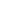 (Найменування закладу освіти)«      »	20      р.	Час год   хв Підстава:			 (від кого і коли надійшло заява або повідомлення про випадок булінгу (цькування)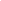 (стислий зміст заяви або повідомлення)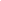 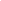 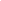 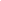 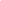 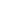 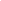 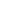 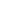 Присутні:Члени комісії (	осіб) згідно з наказом про склад комісії від	№	:Інші особи (	осіб):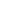 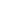 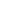 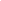 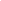 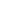 СЛУХАЛИ:І. Затвердження Порядку денного засіданняІІ. Розгляд питань Порядку денного засідання1ІІІ. Ухвалили рішення про2потреби сторін булінгу (цькування) в соціальних та психолого-педагогічних послугах(опис відповідних послуг та відповідальні за їх надання)заходи для усунення причин булінгу (цькування)(опис заходів та відповідальні за їх виконання)заходи виховного впливу щодо сторін булінгу (цькування)(опис заходів та відповідальні за їх виконання)рекомендації для   педагогічних   (науково-педагогічних)   працівників   закладу   освіти   щодо   доціль- них методів здійснення освітнього процесу та інших заходів з малолітніми чи неповнолітніми сторонами булінгу (цькування), їхніми батьками або іншими законними представниками(опис рекомендацій і суб’єктів призначення цих рекомендацій)рекомендації для батьків або інших законних представників малолітньої чи неповнолітньої особи, яка стала стороною булінгу (цькування)(опис рекомендацій і суб’єктів призначення цих рекомендацій)Голова комісії Секретар1 Розділ II доповнюється окремими сторінками.2 Розділ III доповнюється окремими сторінками.Додаток 4 до наказу по ЗЗСО         «Річецька початкова школа»          Корецької міської ради                                                                                                від 02.09.2023 р. № 23 - ОДиректору закладу загальної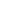 середньої освіти «Річецька початковашкола» Корецької міської радиЛюбов ВОЗНЮК(прізвище, ім’я, по батькові заявника)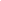 (адреса проживання)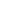 (контактний телефон)ЗАЯВА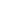 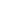 (дата)	(підпис)Додаток 5 до наказу по ЗЗСО         «Річецька початкова школа»          Корецької міської ради                                                                                                від 02.09.2023 р. № 23 - ОЖУРНАЛреєстрації заяв про випадки булінгу (цькування)Додаток 6 до наказу по ЗЗСО         «Річецька початкова школа»          Корецької міської ради                                                                                                від 02.09.2023 р. № 23 - ОЖУРНАЛреєстрації рішень комісії з розгляду випадків булінгу (цькування)Додаток 7 до наказу по ЗЗСО         «Річецька початкова школа»          Корецької міської ради                                                                                                від 02.09.2023 р. № 23 - ОПланзаходів попередження насильницької моделі поведінки, випадків булінгу серед учасників освітнього процесу, учнів 1-4 класів на 2023/2024 навчальний рік02 вересня 2023 рокус. РічкиРівненського району Рівненської області                         №23-0№ з/пДата прийняття заявиПрізвище, ім’я, по батькові заявника(здобувач освіти, батьки, законні представники, педагогічний працівник, інші особи)Контактна інформація заявника(адреса проживання, телефон)Короткий зміст заявиПрізвище, ім’я, побатькові та посада особи, яка прийняла заяву№ з/пДата засідання комісіїНомер рішенняРішення та рекомендації комісіїПрізвище, ініціали та посада членів комісіїПідписи членів комісії№ з/пЗміст заходуТермін проведенняВідповідальний1.Арт-челендж «добро крокує школою»Лютий Класні керівники2.Профілактика конфліктних ситуаційВпродовж рокуПрактичний психолог3.Ведення обліку учнів, які схильні до правопорушеньВпродовжрокуПрактичний психолог4.Проведення бесід з учнями та їх батькамиЗа потребоюПедагогічні працівники5.Консиліум ”З радістю до школи” (адаптація учнів 1-их класів, новоприбулих дошкільнят)Жовтень Січень Практичний психолог6.Пізнавальні заняття «Національна дитяча “гаряча лінія” – для дітей та про дітей»ЛистопадПрактичний психолог7.Година спілкування «Змінюй в собі негативне ставлення до інших», «Стережись! Бо, що посієш, то й пожнеш», «Про стосунки в учнівському середовищі»ВпродовжрокуВихователі, класні керівники, практичний психолог8.Профілактичні	заняття	“Як попередити конфлікт”ВпродовжрокуПрактичний психолог9Перегляд відеоролика «Зупиніться! Моя історія булінгу і кібербулінгу»ЛютийПрактичний психолог10.Консультативна допомога у налагодженні ефективної взаємодії та розв’язанні конфліктних ситуаційВпродовж рокуПрактичний психолог11.Профілактичне заняття з питань протидії торгівлі дітьми ”Особиста гідність. Безпека життя. Громадянська позиція”(4 клас) Травень Класний керівник12.Практичне     заняття     “Життя     вгармонії з іншими” з метою вироблення навичок ефективної взаємодії в групіВересень - травеньКласні керівники13.Тиждень правових знань (09 – 13 грудня )груденьКласні керівники14.Функціонування “Скриньки довіри”в закладі освітиПостійноПрактичний психолог15.Етичні бесіди, виховні години, години спілкування “Толерантність в нашому житті”, “Добро починається з тебе”, “Вміння дружити”, “Умій відчувати поруч себе людину”, “Маски булінгу”, “Людина між добром і злом”, “Гнів і агресивність”, “Захистити себе від насильства”, “Переваги і ризики інтернету”, “Протистояти аморальним впливам”, “Свобода	і відповідальність”, “Чому я заслуговую на повагу”.Впродовж    рокуКласні керівники